Melléklet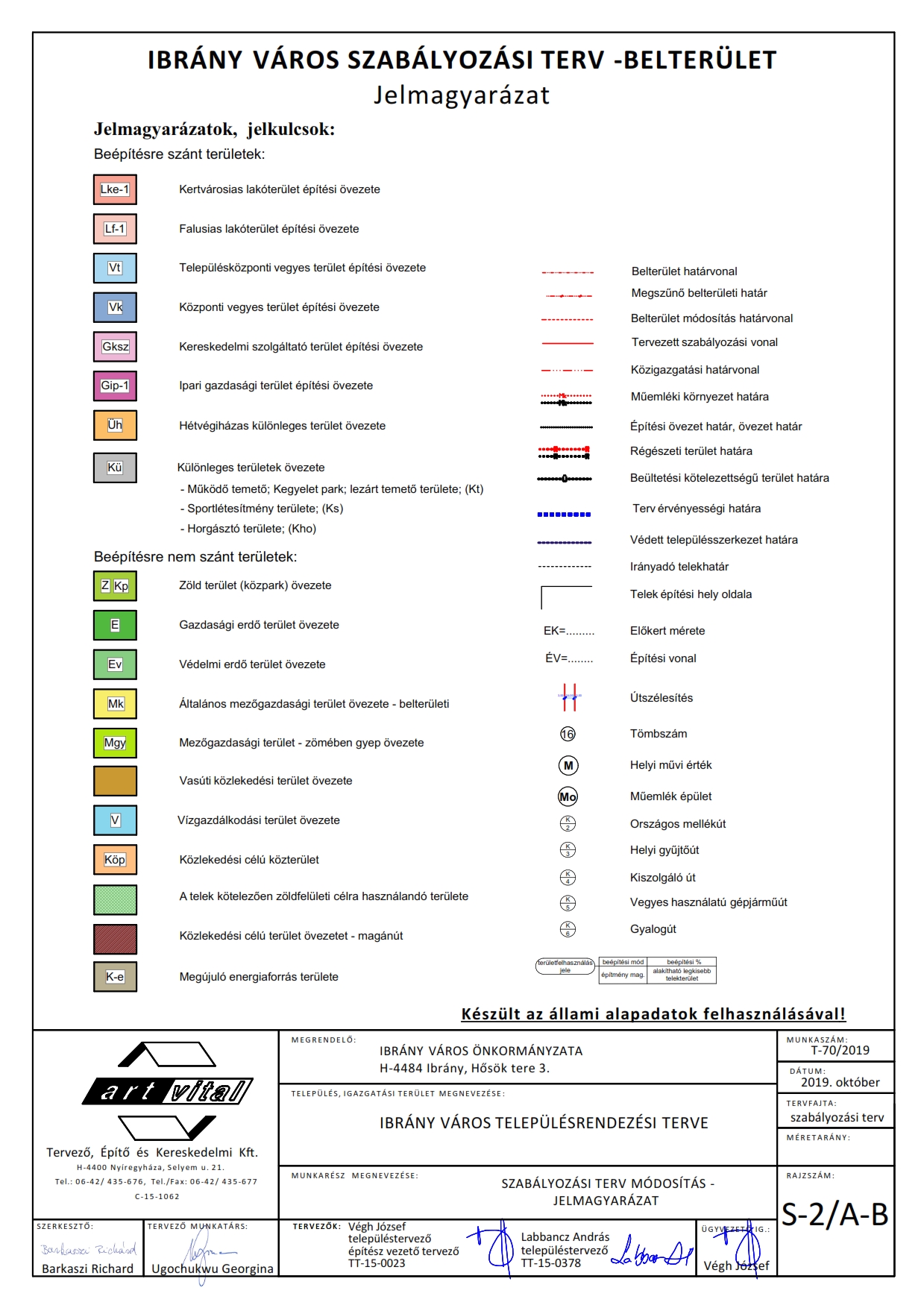 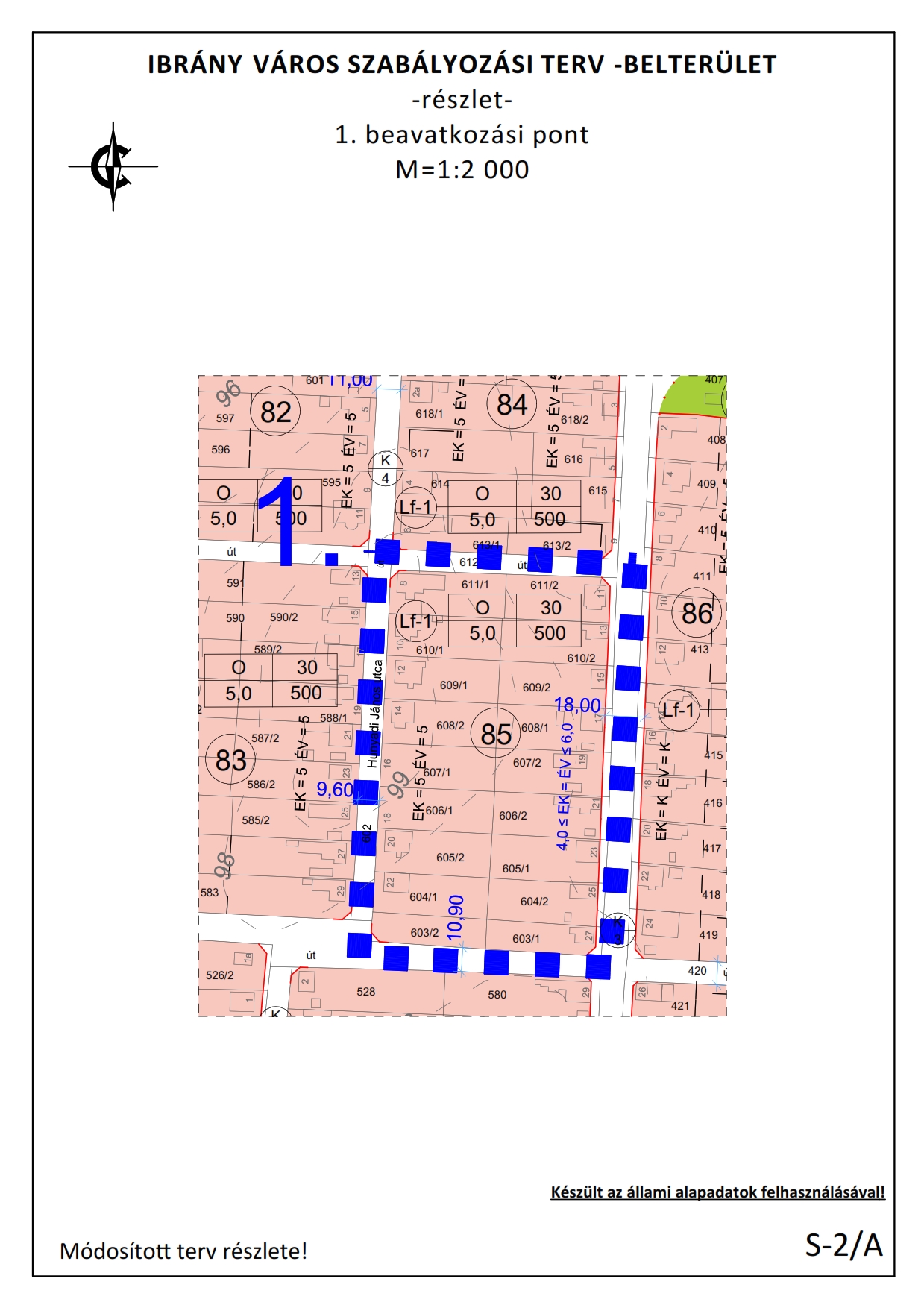 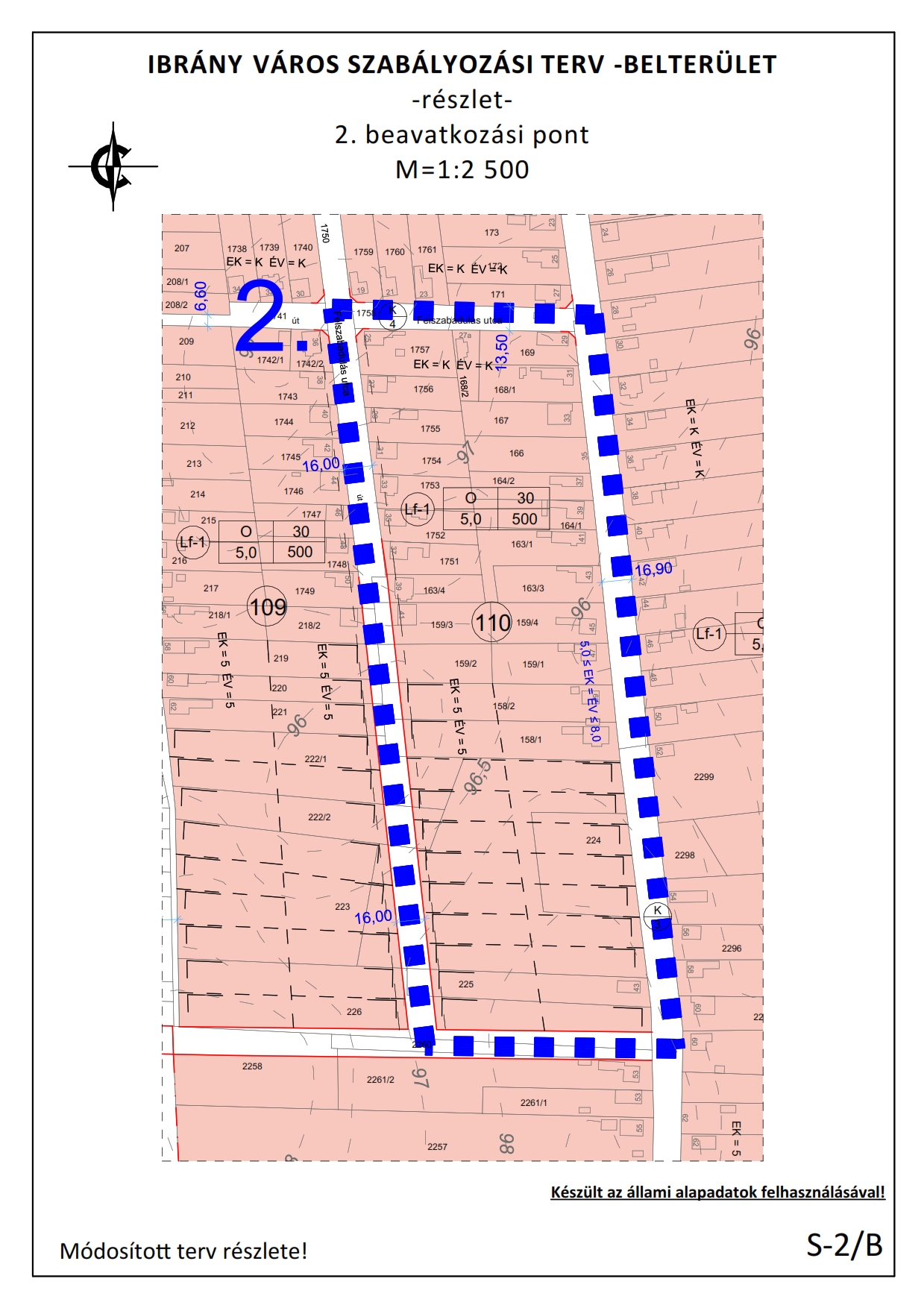 